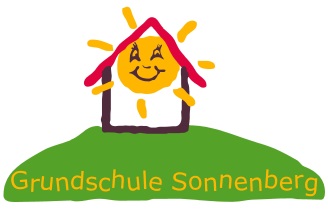 WahlniederschriftWahl des Klassenelternbeirates und des Stellvertreters/der StellvertreterinElternabend der Klasse …………. am ………………..Ort:………………………………………………....................		Beginn der Wahl um ………………. UhrWahlausschuss:Wahlleiter/-in ……………………………………………………………………………………………………………………………Schriftführer/-in .…………………………………………………………………………………...................................Wahl des KlassenelternbeiratesAnzahl der anwesenden Stimmberechtigten	………………………….Anzahl der verteilten Stimmzettel	………………………………………….Anzahl der abgegebenen Stimmen	…………………..	Anzahl der ungültigen Stimmen ……………Anzahl der gültigen Stimmen		………………………	Anzahl der Enthaltungen……………………...Ergebnis der Abstimmung:Namen und Vornamen der Kandidaten/-innen		Stimmen…………………………………………………………………………		………………………………………………………………………………………		………………………………………………………………………………………		………………………………………………………………………………………		………………………………………………………………………………………		……………Damit wurde gewählt:					Der/die Gewählte nimmt die Wahl an:……………………………………………………………………		ja / neinWahl der Stellvertreterin / des StellvertretersAnzahl der anwesenden Stimmberechtigten	………………………….Anzahl der verteilten Stimmzettel	………………………………………….Anzahl der abgegebenen Stimmen	…………………..	Anzahl der ungültigen Stimmen ……………Anzahl der gültigen Stimmen		………………………	Anzahl der Enthaltungen……………………...Ergebnis der Abstimmung:Namen und Vornamen der Kandidaten/-innen		Stimmen…………………………………………………………………………		………………………………………………………………………………………		………………………………………………………………………………………		………………………………………………………………………………………		………………………………………………………………………………………		……………Damit wurde gewählt:					Der/die Gewählte nimmt die Wahl an:……………………………………………………………………		ja / neinDie Wahl endet um ………….. Uhr.Unterschriften des Wahlausschusses………………………………………………………………………		………………………………………………………….Wahlleiter/-in						Schriftführer/-in